110年度推展家庭教育人員專業研習課程簡章一、計畫依據：(一) 教育部110年02月24日臺教社（二）字第1100024095號函辦理。(二)家庭教育法第9、11條規定辦理。(三)教育部推展家庭教育中程計畫（107-110年）。二、計畫目標：透過講述及工作坊經驗交流，增進家庭教育工作者之專業知能進而運用在推展推展家庭教育工作。三、辦理單位：(一)指導單位：教育部 (二)主辦單位：基隆市政府 (教育處)(三)承辦單位：基隆市家庭教育中心四、計畫期程：110年8月9日(一)、8月10日(二)、8月16日(一)五、實施對象：    (一)本市所屬機關（單位）、公所、學校之家庭教育業務主管或承辦人。    (二)民間推展家庭教育人員或志工、家長者。六、實施地點：網路視訊課程(google meet)。七、報名方式：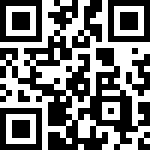     (一) 採網路報名，網址https://reurl.cc/6aQqjM    (二) 報名期間：即日起至 110 年7 月 25 日下午 5 時 截止八、課程內容: 註: 凡全程參與公務人員或教師或志工得可獲終身學習時數(或教育研習時數)。九、預期效益(一) 期強化本市相關家庭教育推展工作者，有效提升家庭教育親職教育或婚姻教育、性別平等教育等專業知能並透過參與本活動者於推展業務或生活中融入家庭教育觀念，以達家庭教育落實之效。(二) 為串連本市家庭教育跨領域相關人員之人力結合與互助，進而未來攜手合作順利推展家庭教育工作，建立共同友善家庭網絡、促使本計劃達到預期之目標並過程中亦促使推展相關單位間友善交流意見。(三) 凡全程參與公務人員或教師或志工得可獲終身學習時數(或教育研習時數)。十、注意事項:報名後如不克出席，請於至遲於開課前三日主動來電告知本中心取消或更換出席人員(電話:02-24271724羅小姐)。十一、本計畫核定後實施，修正時亦同。編號日期上課地點時 間活 動 內 容一8/9(一)Google meet視訊08:40-09:00網路報到一8/9(一)Google meet視訊09:00-12:00議題：何謂「阿德勒風格式諮詢師」？
主講人：吳毓瑩/臺北教育大學心理與諮商學系教授二8/9(一)Google meet視訊13:40-14:00網路報到二8/9(一)Google meet視訊14:00-17:00議題：教養探索之旅
主講人：吳毓瑩/臺北教育大學心理與諮商學系教授三8/10(二)Google meet視訊08:40-09:00網路報到三8/10(二)Google meet視訊09:00-12:00議題：在群體中找尋定位  
主講人：吳毓瑩/臺北教育大學心理與諮商學系教授四8/10(二)Google meet視訊13:40-14:00網路報到四8/10(二)Google meet視訊14:00-17:00議題：潛藏在錯誤下的渴望
 主講人：吳毓瑩/臺北教育大學心理與諮商學系教授五8/16(一)Google meet視訊08:40-09:00網路報到五8/16(一)Google meet視訊09:00-12:00議題：唯有合作方能前行  
主講人：吳毓瑩/臺北教育大學心理與諮商學系教授六8/16(一)Google meet視訊13:40-14:00網路報到六8/16(一)Google meet視訊14:00-17:00議題：我們都是勇氣催化者
主講人:吳毓瑩/臺北教育大學心理與諮商學系教授